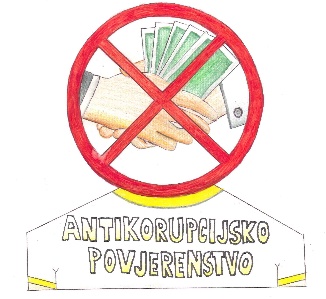                    NAGRADE ZA KREATIVNI NATJEČAJANTIKORUPCIJSKOG POVJERENSTVAKOPRIVNIČKO-KRIŽEVAČKE ŽUPANIJE„MOJA ŽUPANIJA BEZ KORUPCIJE“Antikorupcijsko povjerenstvo Koprivničko-križevačke županije na svojoj 7. sjednici održanoj 29. studenoga 2022. godine odabralo je nagrađene radove:1.	ZA LIKOVNI RAD (od 1. do 4. razreda): 1. nagrada 	NATALI BUZUK		MAGDALENA PAVIČIĆ		NIKA BARTOLOVIĆ		JAN ŠTURBEK		LUKA KUKELŠČAK				OŠ "BRAĆA RADIĆ" KOPRIVNICA, PŠ 				STARIGRAD, 1. razred                                         Mentor: MAJA KEZELE Naziv rada: Antikorupciju slijedi i junak postani!2. nagrada   ISABELA LALJEK	          OŠ "ANTUN NEMČIĆ GOSTOVINSKI" 					KOPRIVNICA, PŠ REKA, 3. razred		Mentor: IVANA ZRINJSKINaziv rada: Odbijam!3. nagrada    MILA RADANOVIĆ	          OŠ "ANTUN NEMČIĆ GOSTOVINSKI" 					KOPRIVNICA, PŠ REKA, 3. razred		Mentor: IVANA ZRINJSKINaziv rada: Ne!2.     ZA LITERARNI RAD (od 1. do 4. razreda):nagrada   LEON RUS		EMA VRBANIĆ		KORINA KOVAČ		 		OŠ „ANTUN NEMČIĆ GOSTOVINSKI“, 	           KOPRIVNICA, 3. razred                                         Mentor: ĐURĐICA POŠTA		 		Naziv rada: Rječnik za male ali i velike pametne glave2. nagrada   EVA JAKUPEC		MELITA KOČMAR		HANA HLEVNJAK		LUCIJA PREČKO		ZVONKO ROBNIK				OŠ GOLA, PŠ OTOČKA, 1., 2. i 4. razred		Mentor: SANJA SOLIĆNaziv rada: Antikorupcija od A do Ž3. nagrada   OZANA KAPUS		ZOA MLINARIĆ				OŠ „ANTUN NEMČIĆ GOSTOVINSKI“, 	           KOPRIVNICA, 3. razred                                         Mentor: ĐURĐICA POŠTANaziv rada: Abecedna anti(korupcija)3. 	ZA VIDEO RAD (od 1. do 4. razreda):nagrada   JAKOV KISELJAK		ŠIMUN KISELJAK		EMA JAKUPEC		NOA UKAJ		TARA ŠIPEK		 		OŠ "BRAĆA RADIĆ" KOPRIVNICA, PŠ 				STARIGRAD, 1. razred                                         Mentor: MAJA KEZELE		 Naziv rada: Korupciju zaključaj!2. nagrada   LEONA BORŠTNAR		TEO TRSTENJAK		NEO PETROVIĆ				OŠ "BRAĆA RADIĆ" KOPRIVNICA, 3. razred		Mentor: INES TURK		Naziv rada: Antikorupcijski rječnik4.	ZA LIKOVNI RAD (od 5. do 8. razreda):nagrada  IVA ARKO	        	OŠ ĐURO ESTER, KOPRIVNICA, 7. razred	          Mentor: DARKO MARKIĆ                                        Naziv rada: Mračna strana bogatstva2. nagrada  TONKA PELESK	         OŠ PODOLICE, KOPRIVNICA, 7. razred		Mentor: DARKO MARKIĆ3. nagrada   PETRA KUKAVICA		OŠ SOKOLOVAC, 6. razred	          Mentor: IVANA DEVČIĆ RAKIJAŠIĆ5.	ZA LITERARNI RAD (od 5. do 8. razreda):  nagrada  MAJA HORVATIĆ	         OŠ „BRAĆA RADIĆ“, KOPRIVNICA, 5. razred 	         Mentor: SLAĐAN MUSTAČ                   Naziv rada: Malo mej, malo tej2. nagrada   TEA PILJAK	         OŠ SOKOLOVAC, 6. razred 		Mentor: BILJANA NOVOSEL GVOZDEN                    Naziv rada: Lako je biti bogat, teško je biti sretan3. nagrada   UNA BEBEK	          OŠ "BRAĆA RADIĆ" KOPRIVNICA, 7. razredMentor: IVANA PINTARIĆ                    Naziv rada: Najte za novcem bežati!6.  ZA VIDEO RAD (od 5. do 8. razreda): nagrada  ZARA FERENČIĆ		LOTA ŠKRINJAR		MARKO PERIŠA		AMADEA FILIPOVIĆ		KARLO TRATNJAK	         OŠ „BRAĆA RADIĆ“, KOPRIVNICA, 5. i 7. razred 	         Mentori: SANJA PAKASIN I SLAĐAN MUSTAČ                   Naziv rada: Bačena je kletva-dabogda imao pa nemao!2. nagrada   KARLO OBROVAC		ERIK BOS		VJEKOSLAVA FERENČAK		VANESA LESJAK		LORENA VRABELJ	         OŠ KOPRIVNIČKI IVANEC, 6. razred 		Mentor: MATEJA PETER                    Naziv rada: Nesretan, sretniji, najsretniji3. nagrada   MARKO SMILJANOVIĆ		MARIA GVOZDEN		FRAN CVRTILA	          OŠ SOKOLOVAC, 5. i 6. razredMentor: BILJANA NOVOSEL GVOZDEN                    Naziv rada: Što je bogatstvo?7. 	ZA LIKOVNI RAD (srednja škola):1. nagrada    LUCIJA ŠTEFUN				SREDNJA ŠKOLA "IVAN SELJANEC" KRIŽEVCI, 				3. razred				Mentor: TAMARA VRHOVEC                                        Naziv rada: Naopaki svijetnagrada   ANA CRNČIĆ				SREDNJA ŠKOLA "IVAN SELJANEC" KRIŽEVCI, 				2. razred				Mentor: TAMARA VRHOVEC3. nagrada   ANDREA RADMILOVIĆ				UČENIČKI DOM KRIŽEVCI, 2. razred Mentor: SANELA HRGNaziv rada: Otpuhni korupciju!8.   ZA LITERARNI RAD (srednja škola):  1. nagrada    JOSIP CIK				STRUKOVNA ŠKOLA ĐURĐEVAC, 3. razred				Mentor: FILIP ADAKOVIĆ                                        Naziv rada: Izbor je ono što te čini čovjekomnagrada   MARTINA FERENČIĆ		SREDNJA ŠKOLA KOPRIVNICA, 3. razred		Mentor: SANJA RABADŽIJA                Naziv rada: Izbor je ono što te čini čovjekom3. nagrada   NIKA ŠENJI		MARTA COBAN		SREDNJA ŠKOLA KOPRIVNICA, 1. razred		Mentor: SANJA RABADŽIJA				Naziv rada: Izbor je ono što te čini čovjekom9.   ZA VIDEO RAD (srednja škola): nagrada  DANIJELA ŠALINDRIJA		DIANA MIRT		LEO HUNJEK		GRACIA REMENAR		VERONIKA PRIŠČAN	      				UČENIČKI DOM KRIŽEVCI, 1. razred 		Mentor: SANELA HRG                  		Naziv rada: Mi smo izabrali, a vi?2. nagrada   DORIS JADANOVIĆ	         SREDNJA ŠKOLA KOPRIVNICA, 3. razred 		Mentor: DAVORKA ZEGRANI                    Naziv rada: Moja županija bez korupcije3. nagrada   KARLA ROGELJ 	          SREDNJA ŠKOLA KOPRIVNICA, 4. razred 		Mentor: DAVORKA ZEGRANI                    Naziv rada: Korupcije je dosta!	ANTIKORUPCIJSKO POVJERENSTVOKOPRIVNIČKO-KRIŽEVAČKE ŽUPANIJE